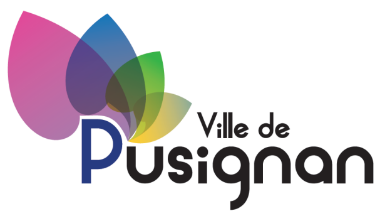 ENGAGEMENT DES PARENTS 2020-21Les documents à fournir pour la rentrée scolaire 2020/2021 sont :Fiche sanitaireAttestation d’assurance 2020/2021Copie carnet de vaccinationEngagement des parents 2020/2021 Je m’engage à signaler tout changement de situation ou de coordonnées. Je certifie avoir pris connaissance du règlement intérieur et à le respecter. J’ai bien noté qu’en cas d’absence pour maladie, je dois prévenir le Guichet Unique avant 8h30 le jour de l’absence de mon enfant (mail : guichetunique@mairie-pusignan.fr ou 04.26.72.79.20) et fournir, dans les 48h suivant mon appel, un certificat médical. Si non respect des deux étapes, pas de prise  en compte de l’absence. Repas dépannage à 6 € : à signaler la veille avant 11h, si le jour même le repas sera en « non inscrit » à 8 €, le repas servi sera un repas de substitution. Mes factures sont à régler chaque mois. En cas de règlement en espèce, un reçu vous sera remis. Au-delà de 2 mois d’impayés, les factures sont transmises et payables au Trésor public de Meyzieu. J’autorise mon enfant à regagner seul son domicile à la fin des activités de nos accueils de loisirs (uniquement pour les enfants de plus de 6 ans) :(_) OUI				(_) NON J’autorise mon enfant à participer aux activités extérieures réalisées dans le cadre de nos accueils de loisirs :(_) OUI				(_) NON J’autorise la mairie de Pusignan à utiliser des photos ou films de mon (mes) enfant(s) pris au cours des activités pour diffusion dans les supports de communication (facebook, site internet, magazine municipal, etc…)    (_) OUI				   (_) NONFait à ………………………………….       Le …………………………….         Nom prénom et signature des parents ou du tuteur légalMerci de compléter un formulaire par enfant avec Nom + Prénom de l’enfant.